О проведении соревнований – первенства Красноярского края по биатлону памяти Заслуженного тренера России В.И. СтольниковаНа основании пункта 2.4.4 календарного плана спортивно-массовых и оздоровительных мероприятий и соревнований с участием спортсменов и команд города Канска на 2019 год, в целях популяризации и развития зимних видов спорта на территории города Канска, развития массовой физической культуры и спорта, пропаганды здорового образа жизни, руководствуясь ст. 30, 35 Устава города Канска, ПОСТАНОВЛЯЮ:Отделу физической культуры, спорта и молодежной политики администрации г. Канска (Л.А. Логвиненко), совместно с муниципальным бюджетным учреждением «Спортивная школа по зимним видам спорта имени Заслуженного тренера России В.И. Стольникова» (Р.Н. Семенюк) организовать и провести соревнования – первенство Красноярского края по биатлону памяти Заслуженного тренера России В.И. Стольникова (далее – соревнование) на спортивном комплексе для биатлона в районе базы отдыха «Салют» – с 15 по 17 февраля 2019 г.Утвердить положение о проведении первенства Красноярского края по биатлону памяти Заслуженного тренера России В.И. Стольникова согласно приложению № 1.Утвердить план мероприятий по подготовке и проведению соревнований согласно приложению № 2.Подготовить и провести торжественное открытие соревнований МБУ «ММЦ» г. Канска (А.А. Шваб). 5. Предложить КГА ПОУ «Канский педагогический колледж» (А.Л. Андреев) обеспечить проживание, питание спортсменов и представителей команд.6. Рекомендовать МКУ «Служба заказчика» (Ю.М. Лосева) подготовить подъездные дороги к месту проведения соревнований, спуск до спортивного комплекса биатлон посредством его подсыпки, а также места парковки автомобилей.7. Рекомендовать Межмуниципальному Отделу МВД России «Канский» (А.В. Бескоровайный) обеспечить безопасность движения транспорта и охрану общественного порядка во время, на месте проведения соревнований.8. Рекомендовать ФГКУ «10 отряд ФПС по Красноярскому краю» (А.В. Кравцов) определить дополнительные мероприятия по реагированию на возможные пожары и ЧС на месте (территории), на котором проводится соревнования.9. Отделу физической культуры, спорта и молодежной политики администрации города Канска (Л.А. Логвиненко) уведомить о проведении соревнований:- отдел г. Канска управления ФСБ России по Красноярскому краю (И.Н. Тимков), КГБУЗ «Канская межрайонная больница» (А.В. Кудрявцев), КГБУЗ «Канская межрайонная детская больница» (А.В. Бобрик).10. Консультанту главы города по связям с общественностью (О.М. Лаптева) опубликовать настоящее постановление в газете «Канский вестник» и разместить на официальном сайте муниципального образования город Канск в сети Интернет.11. Ответственность за качественную подготовку и проведение соревнований – первенства Красноярского края по биатлону памяти Заслуженного тренера России В.И. Стольникова возложить на директора МБУ СШ им. В.И. Стольникова» (Р.Н. Семенюк).12. Контроль за исполнением настоящего Постановления возложить на заместителя главы города по социальной политике Н.И. Князеву.13. Постановление вступает в силу со дня подписания.Глава города Канска                                    	                  А.М. БересневПриложение № 1 к постановлению администрации города Канска от 11.02.2019 г. № 92ПОЛОЖЕНИЕо проведении первенства Красноярского края по биатлону памяти Заслуженного тренера России В.И. Стольникова1. Цели и задачи.Соревнования проводятся с целью развития и популяризации биатлона в Красноярском крае и г. Канске.В ходе соревнований решаются следующие задачи:-выявление сильнейших спортсменов для формирования спортивных сборных команд Красноярского края;- подготовка спортивной сборной команды Красноярского края для участия во всероссийских и межрегиональных спортивных соревнованиях;- повышения спортивного мастерства биатлонистов;- определения уровня развития биатлона в городах и районах края;- совершенствование методики многолетней подготовки спортсменов по биатлону.2. Обеспечение безопасности участников и зрителей.Соревнование проводится на объектах спорта, включенных во Всероссийский реестр объектов спорта, в соответствии п. 5 ст.37.1с Федерального закона от 4 декабря 2007 года № 329-ФЗ «О физической культуре и спорте в Российской Федерации».Участие в Соревновании осуществляется только при наличии полиса страхования жизни и здоровья от несчастных случаев, полис представляется на каждого участника Соревнования в комиссию по допуску участников. Оказание скорой медицинской помощи осуществляется в соответствии с приказом Министерства здравоохранения Российской Федерации от 1 марта 2016 г. № 134н «О Порядке оказания медицинской помощи лицам, занимающимися физической культурой и спортом (в том числе при подготовке и проведении физкультурных мероприятий и спортивных мероприятий), включая порядок медицинского осмотра лиц, желающих пройти спортивную подготовку, заниматься физической культурой и спортом в организациях и (или) выполнить нормативы испытаний (тестов) Всероссийского физкультурно-спортивного комплекса «Готов к труду и обороне».На соревнованиях во время проведения дисциплин дежурит медицинский работник.3. Время и место проведения.Соревнования проводятся на спортивном комплексе для биатлона в районе базы отдыха «Салют» с 15 по 17 февраля 2019 г. Начало соревнований в 10.00 ч.4. Руководство проведением соревнований.Общее руководство подготовкой и проведением соревнований осуществляет региональная общественная организация «Союз биатлонистов Красноярского края» совместно с Отделом физической культуры, спорта и молодежной политики администрации города Канска.Министерство спорта Красноярского края осуществляет контроль за проведением соревнований.Непосредственное проведение соревнований возлагается на краевое государственное автономное учреждение «Центр спортивной подготовки» (далее – КГАУ «ЦСП») и муниципальное бюджетное учреждение «Спортивная школа по зимним видам спорта имени заслуженного тренера России В.И. Стольникова (далее -  МБУ СШ им. В.И. Стольникова). Главный судья соревнований – Николай Селезнёв.5. Участники соревнований:Соревнование личное. К участию в соревновании допускаются: - юноши и девушки в возрастных группах: 18-19 лет (1999-2000 г.р.), 16-17 лет (2001-2002 г.р.), 14-15 лет (2003-2004 г.р.), 12-13 лет (2005-2006 г.р.) Юноши и девушки 2007 г.р. не допускаются.Состав команд не ограничен. Пневматическое оружие – спортивная пневматическая винтовка с открытым с пружинным механизмом, типа МР-61, с открытым прицелом. Винтовка находится на огневом рубеже.6. Программа соревнований7. Условия подведения итогов.Победители и призеры в каждой возрастной группе и в каждой дисциплине первенства Красноярского края по биатлону определяются согласно правилам соревнований по биатлону.8. Награждение.Победители и призеры соревнований награждаются грамотами, медалями. 9. Финансирование.Расходы по оплате работы судейской бригады, награждению призеров соревнований (грамоты, медали), оплате услуг медицинского обеспечения, приобретению канцелярских товаров несет КГАУ «ЦСП».Расходы по проезду к месту соревнований и обратно, оплате хранения оружия, проживанию, питанию участников, страхованию несут командирующие организации.10. Заявки.	Предварительные заявки на участие в соревнованиях подаются в СШ им. В.И. Стольникова по адресу: г.Канск, ул. 40 лет Октября, 91 тел. 8 (39161) 3-49-64;  E mail: Ducsh_Kansk@mail.ru.В мандатную комиссию предоставляются документы: паспорт или свидетельство о рождении, заявка, заверенная врачебно – физкультурным диспансером, директором учреждения, договор (оригинал) о страховании жизни и здоровья, разрешение на провоз оружия и боеприпасов.Исполняющий обязанности начальника Отдела ФКСиМП					  Л.А. ЛогвиненкоПриложение № 2 к постановлению администрации города Канска от 11.02.2019 г. № 92Планмероприятий по подготовке и проведению первенства Красноярского края по биатлону памяти Заслуженного тренера России В.И. Стольникова, 15-17 февраля 2019 годаИсполняющий обязанности начальника Отдела ФКСиМП					  Л.А. Логвиненко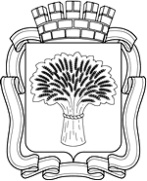 Российская ФедерацияАдминистрация города Канска
Красноярского краяПОСТАНОВЛЕНИЕ Российская ФедерацияАдминистрация города Канска
Красноярского краяПОСТАНОВЛЕНИЕ Российская ФедерацияАдминистрация города Канска
Красноярского краяПОСТАНОВЛЕНИЕ Российская ФедерацияАдминистрация города Канска
Красноярского краяПОСТАНОВЛЕНИЕ 11.02.2019 г.№9215 февраля18:00День приезда- заседание мандатной комиссии и судейской коллегии- официальная тренировка - торжественная церемония открытия соревнования16 февраля Масстарт 10:00- юноши 18-19лет 2000 – 2001 г.р. -10 км.10:00- девушки 18-19лет 2000 – 2001 г.р. -7.5 км.- юноши 16-17лет 2002 – 2003 г.р. -7,5 км.- девушки 16-17лет 2002 – 2003 г.р. -6 км.Гонка (пневматическое оружие)- юноши 14-15лет.2004-2005 г.р. – 6 км- девушки 14-15лет.2004-2005 г.р. – 4,8 км- юноши 12-13лет 2006-2007 г.р. – 4,8 км- девушки 12-13лет 2006-2007 г.р. – 4 км- награждение победителей и призеров соревнования- заседание ГСК17 февраляПерсьют 10:00- юноши 18-19лет 2000 - 2001 г.р. – 10 км- девушки 18-19лет 2000 - 2001 г.р. – 7,5 км- юноши 16-17лет 2002 – 2003г.р. – 7,5 км- девушки 16-17лет 2002 – 2003г.р. – 6 кмСпринт (пневматическое оружие)- юноши 14-15лет 2004 – 2005г.р. – 4,5 км- девушки 14-15лет 2004 – 2005г.р. – 3,6 км- юноши, 12-13лет 2006 – 2007г.р. – 3,6 км- девушки 12-13лет 2006 – 2007г.р. – 3 км- награждение победителей и призеров соревнования№МероприятиеСрокиМесто проведенияОтветственныйПодготовка спортсооружения (биатлонное стрельбище), трассу для проведения соревнований.до 15.02.2019Спортивный комплекс для биатлонаМБУ СШим. В.И. Стольникова(Р.Н. Семенюк)Подготовка оружейной комнаты МБУ СШ им. В.И. СтольниковаДо 14.02. 2019МБУ СШим.В.И. Стольникова(Р.Н. Семенюк)Подготовка пригласительных открыток официальным лицам и гостямдо 05.02. 2019МБУ СШим. В.И. Стольникова (Р.Н. Семенюк)День приезда официальные тренировки15.02.201914.00-17.00б/о «Салют»МБУ СШим. В.И. Стольникова  (Р.Н. Семенюк)Размещение участников, представителей команд, гостей соревнований15.02.2019б/о «Салют»КГА ПОУ «Канский педагогический колледж»(А.Л. Андреев)МБУ СШим. В.И. Стольникова (Р.Н. Семенюк)Обеспечение питанием участников, представителей команд, гостей соревнований15-17.02.2019б/о «Салют»КГА ПОУ «Канский педагогический колледж» (А.Л. Андреев)Работа мандатной комиссии.15.02.201913.00-17.00б/о «Салют»РОО «Союз Биатлонистов Красноярского Края»МБУ СШ им. В.И. Стольникова (Р.Н. Семенюк)Заседание ГСК соревнований15.02.201918.30б/о «Салют»РОО «Союз Биатлонистов Красноярского Края»МБУ СШ  им. В.И. Стольникова(Р.Н. Семенюк)Организация и проведение торжественного открытия15.02.201918.00б/о «Салют»Отдел ФКСиМП(Л.А. Логвиненко)МБУ «ММЦ»(А.А. Шваб)1-ый день соревнований (гонка)16.02.201910.00-15.30Спортивный комплекс для биатлонаРОО «Союз Биатлонистов Красноярского Края»МБУ СШ им.В.И. Стольникова (Р.Н. Семенюк)2-ой день соревнований (спринт)17.02.201910.00-15.30Спортивный комплекс для биатлонаРОО «Союз Биатлонистов Красноярского Края»МБУ СШ им. В.И. Стольникова (Р.Н. Семенюк)Организация и проведение церемонии награждения16.02.201914.4017.02.201913.40б/о «Салют»Отдел ФКСиМП (Л.А. Логвиненко)МБУ СШ им. В.И. Стольникова(Р.Н. Семенюк) МБУ «ММЦ»(А.А. Шваб)Подготовка наградной стенки, пьедестала почета 16-17.02.2019МБУ СШим. В.И. Стольникова (Р.Н. Семенюк)Отъезд команд17.02.2019МБУ СШим. В.И. Стольникова (Р.Н. Семенюк)Доставка музыкальной аппаратуры от МБУ «ММЦ» г. Канска до места проведения соревнований (б/о «Салют») и обратно 16.02.201914.4017.02.201913.40Спортивный комплекс для биатлонаМБУ «ММЦ»(А.А. Шваб)ГДК г. Канска(Е.А. Лычковская)Обеспечение безопасности движения и охраны общественного порядка на месте проведения соревнований.16-17.02.2019Спортивный комплекс для биатлонаМО МВД России «Канский»(А.В. Бескоровайный)Организация музыкального обслуживания соревнований15-17.02.2019Спортивный комплекс для биатлонаМБУ СШим. В.И. Стольникова (Р.Н. Семенюк)Освещение в СМИ подготовки и проведения соревнованийВесь период подготовки и проведенияАдминистрации г. Канска(О.М. Лаптева)Подготовка подъездных путей к месту проведения соревнований, места стоянки автомобилей и подсыпка спуска до спортивного комплекса для биатлонадо 15.02.2019б/о «Салют»Заместитель главы города (П.Н. Иванец)МКУ «Служба заказчика»(Ю.М. Лосева)Организация медицинского обслуживания соревнований(в соответствии с п. 2 настоящего постановления)16.02. 201910.00-14.3017.02. 201910.00-14.30Спортивный комплекс для биатлонаОтдел ФКСиМП(Л.А. Логвиненко)